Standardfortøyning:For standard fortøyning av alle båter i hele havnen gjelder følgende:Båten fortøyes med to fortøyninger i baug og to akter. Hvis båtens lengde i forhold til brygge tilsier det må det også legges ut spring.Bruk kvalitetstau med tilstrekkelig dimensjon 12mm som minimumFortøyning skal festes med knute/spleis til fortøyningsøyer på utriggerneBruk strekkavlastere i god kvalitet (gummi strikk) stål fjærer aksepteres ikke.Fortøyninger skal strammes tilstrekkelig for å unngå at båten jager i båsenInnfestingTauverk skal festes i utriggerens fortøyningsøyer uten sjakkel eller metallkause, da dette ødelegger galvaniseringen og forkorter bryggens levetid.StrammingEn godt innstrammet fortøyning hindrer båten i å jage i båsen og dermed påføre bryggene store krefter. Ved vedvarende vind vil også stramme fortøyninger overføre og fordele krefter mellom utriggerne.TauverkAlle fortøyninger skal ha kvalitetstau med tilstrekkelig dimensjon. Bruk relativt nytt tauverk av god kvalitet beregnet på fortøyning tilpasset båtens størrelse og vekt i forhold til bruddstyrke, strekk og gnag.Ved bruk av sikkerhetsvaier/kjetting skal den festes slik at bryggen ikke tar skade eller hindrer ferdsel. Vaier eller kjetting bør ha en form for polyesterstrømpe.Båteiers ansvar og plikterBåteiere kan pålegges å utbedre fortøyninger som ikke er tilfredsstillende, noe båteier plikter å etterkomme med umiddelbar virkning. Unnlatelse av å etterkomme slike pålegg kan i ytterste konsekvens medføre tap av båtplass/medlemskap.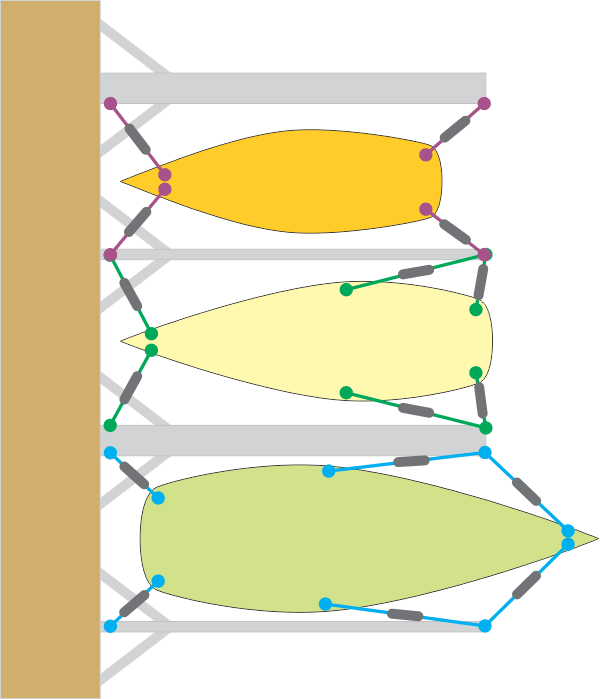 Orden på bryggen:På grunn av sikkerhetsmessige årsaker er det ikke tillatt å bruke bryggen(e) til lagringsplass for personlige eiendeler.Tauverk skal legges slik at det ikke her til hinder for bruken av bryggene.Bruk av engangsgrill eller annen grill på bryggene er forbudt.